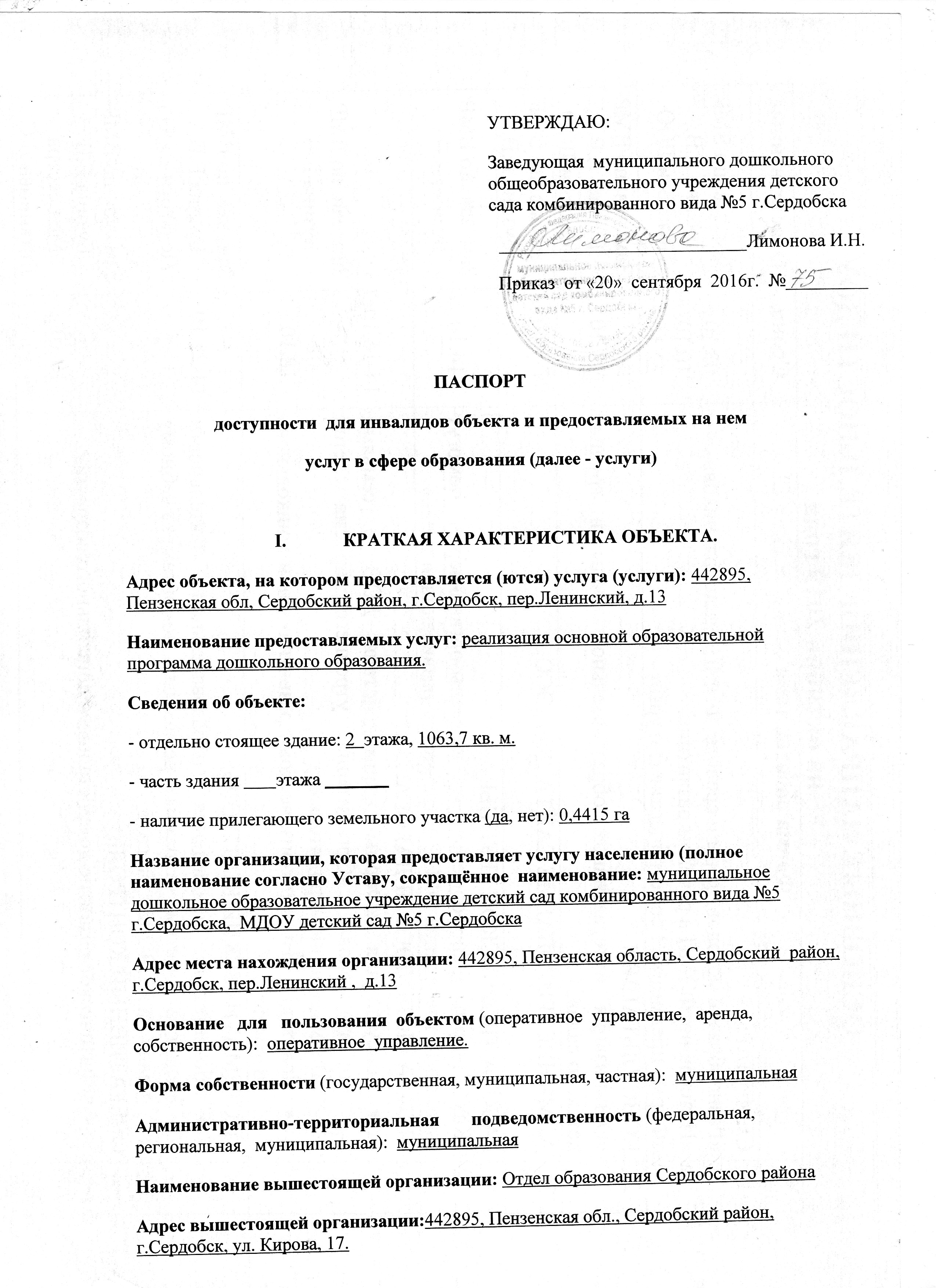 II. КРАТКАЯ ХАРАКТЕРИСТИКА ДЕЙСТВУЮЩЕГО ПОРЯДКА ПРЕДОСТАВЛЕНИЯ НА ОБЪЕКТЕ УСЛУГ НАСЕЛЕНИЮСфера деятельности:  образованиеПлановая   мощность  (посещаемость – 80чел., количество обслуживаемых  в день – 160чел.,  вместимость – 152чел., пропускная способность) Форма  оказания  услуг: на  объекте с  пребыванием  с 07.30 час. до 18.00 час., выходные: суббота,  воскресенье, праздничные дни.Категории    обслуживаемого   населения   по   возрасту: дети  дошкольного возраста с 1,5 лет до 8 лет.Категории     обслуживаемых     инвалидов (инвалиды    с    нарушениями опорно-двигательного аппарата; нарушениями зрения, нарушениями слуха): инвалид    с    нарушениями слухаIII. ОЦЕНКА СОСТОЯНИЯ И ИМЕЮЩИХСЯ НЕДОСТАТКОВ В ОБЕСПЕЧЕНИИУСЛОВИЙ ДОСТУПНОСТИ ДЛЯ ИНВАЛИДОВ ОБЪЕКТАIV. ОЦЕНКА СОСТОЯНИЯ И ИМЕЮЩИХСЯ НЕДОСТАТКОВ В ОБЕСПЕЧЕНИИ УСЛОВИЙ ДОСТУПНОСТИ ДЛЯ ИНВАЛИДОВ ПРЕДОСТАВЛЯЕМЫХ УСЛУГV. ПРЕДЛАГАЕМЫЕ УПРАВЛЕНЧЕСКИЕ РЕШЕНИЯ ПО СРОКАМ  И ОБЪЕМАМ РАБОТ, НЕОБХОДИМЫМ ДЛЯ ПРИВЕДЕНИЯ ОБЪЕКТА И ПОРЯДКАПРЕДОСТАВЛЕНИЯ НА НЕМ УСЛУГ В СООТВЕТСТВИЕ С ТРЕБОВАНИЯМИЗАКОНОДАТЕЛЬСТВА РОССИЙСКОЙ ФЕДЕРАЦИИ ОБ ОБЕСПЕЧЕНИИ  УСЛОВИЙ ИХ ДОСТУПНОСТИ ДЛЯ ИНВАЛИДОвЧлены комиссии:N п/пОсновные показатели доступности для инвалидов объектаОценка состояния и имеющихся недостатков в обеспечении условий доступности для инвалидов объекта(в наличии/отсутствует)1231выделенные стоянки автотранспортных средств для инвалидовотсутствует    2сменные кресла-коляскиотсутствует3адаптированные лифтыотсутствует4поручниотсутствует5пандусыв наличии6подъемные платформы (аппарели)отсутствует7раздвижные двериотсутствует8доступные входные группыв наличии9доступные санитарно-гигиенические помещенияотсутствует10достаточная ширина дверных проемов в стенах, лестничных маршей, площадокотсутствует11надлежащее размещение оборудования и носителей информации, необходимых для обеспечения беспрепятственного доступа к объектам (местам предоставления услуг) инвалидов, имеющих стойкие расстройства функции зрения, слуха и передвиженияотсутствует12дублирование необходимой для инвалидов, имеющих стойкие расстройства функции зрения, зрительной информации - звуковой информацией, а также надписей, знаков и иной текстовой и графической информации - знаками, выполненными рельефно-точечным шрифтом Брайля и на контрастном фонеотсутствует13дублирование необходимой для инвалидов по слуху звуковой информации зрительной информациейотсутствует14иныеотсутствуетN п/пОсновные показатели доступности для инвалидов предоставляемой услугиОценка состояния и имеющихся недостатков в обеспечении условий доступности для инвалидов предоставляемой услуги1231наличие при входе в объект вывески с названием организации, графиком работы организации, планом здания, выполненных рельефно-точечным шрифтом Брайля и на контрастном фонеотсутствует2обеспечение инвалидам помощи, необходимой для получения в доступной для них форме информации о правилах предоставления услуги, в том числе об оформлении необходимых для получения услуги документов, о совершении ими других необходимых для получения услуги действийчастичное обеспечение  3проведение инструктирования или обучения сотрудников, предоставляющих услуги населению, для работы с инвалидами, по вопросам, связанным с обеспечением доступности для них объектов и услугпроводится4наличие работников организаций, на которых административно-распорядительным актом возложено оказание инвалидам помощи при предоставлении им услугв  наличии, приказ  МДОУ детского сада №5 г.Сердобска «О назначении ответственного лица по обеспечению доступности для инвалидов  МДОУ детского сада №5 г.Сердобска» от 15.09.2016г. №1455предоставление услуги с сопровождением инвалида по территории объекта работником организациипредоставляется6предоставление инвалидам по слуху при необходимости услуги с использованием русского жестового языка, включая обеспечение допуска на объект сурдопереводчика, тифлопереводчикаотсутствует7соответствие транспортных средств, используемых для предоставления услуг населению, требованиям их доступности для инвалидовтранспортное средство отсутствует8обеспечение допуска на объект, в котором предоставляются услуги, собаки-проводника при наличии документа, подтверждающего ее специальное обучение, выданного по форме и в порядке, утвержденном приказом Министерства труда и социальной защиты Российской Федерацииобеспечен9наличие в одном из помещений, предназначенных для проведения массовых мероприятий, индукционных петель и звукоусиливающей аппаратурыотсутствует10адаптация официального сайта органа и организации, предоставляющих услуги в сфере образования, для лиц с нарушением зрения (слабовидящих)отсутствует11обеспечение предоставления услуг тьютораотсутствует12иныеотсутствуетN п/пПредлагаемые управленческие решения по объемам работ, необходимым для приведения объекта в соответствие с требованиями законодательства Российской Федерации об обеспечении условий их доступности для инвалидовСрокиустройство стоянки автотранспортных средств для инвалидов      20262приобретение необходимости сменных кресел-колясок       20263устройство адаптированных лифтов      20264установка поручней5установка подъемных платформ (аппарелей)      20306установка раздвижных дверей20307установка доступных входных групп8оборудование доступных санитарно-гигиенических помещений20309реконструкция дверных проемов в стенах, лестничных маршей, площадок      2030 10.приобретение оборудования и носителей информации, необходимых для обеспечения беспрепятственного доступа к объектам (местам предоставления услуг) инвалидов, имеющих стойкие расстройства функции зрения, слуха и передвижения      2030 11.обеспечение дублирования необходимой для инвалидов, имеющих стойкие расстройства функции зрения, зрительной информации - звуковой информацией, а также надписей, знаков и иной текстовой и графической информации - знаками, выполненными рельефно-точечным шрифтом Брайля и на контрастном фоне      2025 12.обеспечение дублирования необходимой для инвалидов по слуху звуковой информации зрительной информацией       2025 N п/пПредлагаемые управленческие решения по объемам работ, необходимым для приведения порядка предоставления услуг в соответствие с требованиями законодательства Российской Федерации об обеспечении условий их доступности для инвалидовСрокиприобретение при входе в объект вывески с названием организации, графиком работы организации, планом здания, выполненных рельефно-точечным шрифтом Брайля и на контрастном фоне2провести переподготовку кадров с целью                    предоставления инвалидам по слуху при необходимости услуги с использованием русского жестового языка, включая обеспечение допуска на объект сурдопереводчика, тифлопереводчика                 20303переоборудование транспортных средств, используемых для предоставления услуг населению, требованиям их доступности для инвалидов20304установка в одном из помещений, предназначенных       для проведения массовых мероприятий, индукционных петель и звукоусиливающей аппаратуры                   2030 Попеко Екатерина ВладимировнаЛимонова Инна НиколаевнаЛитвинова Любовь СергеевнаНефедова Наталья АлександровнаМанышева Лариса Константиновна